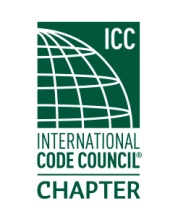 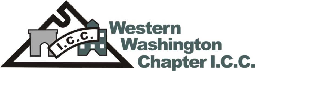 Minutes of MeetingThursdayMay 17, 2018Located at Simpson Strong Tie22023 68th Ave S, Kent, WA 98032Meeting called to order at 6:30 after dinner had been served.  Introductions were held as well as rollcall of officers.  A quorum was achieved.  19 people RSVP’d and 19 were in attendance.  Dave Spencer from Safe Built and ICC board of Directors was in attendance. Minutes from previous meeting were put forth in motion, seconded and approved.  (MSA)Announcements from the floor came from Sue Coffman, City of Tacoma Building Official, Inspection Supervisor and 1 building inspector positions are currently open.Officer reports:President Marc Schoenberg is attending the ICC chapter leadership Symposium in Colorado in June.  He also is preparing a condolence gift to the Branks family after the passing of Mr. Branks.  Vice president Dana Herron requested ideas for future meeting topics and locations from the chapter members.Treasurer Justin Fox presented report that appears in order.Executive Vice President Gary Schenk, announced the construction permit fee increase for the SBCC will go in effect in July.  He participated in the WABO Spring meeting in Leavenworth and reported on the Outreach committee’s work to attract new members.  There are 3 committee chair seats open this year.  The summer WABO meeting will be held in Ocean Shores and the ICC President will attend.  Secretary Sam Steele reported on the ICC Committee Action Hearings in Columbus, OH.  Now is a good time to apply for the Code of Honor scholarships to attend the Annual Business Meeting and Public Comment Hearings in Richmond, VA in October.Sue Coffman opened the floor for nominations of officers.  The following people are up for the next year:Marc Schoenberg for PresidentDana Herron for Vice PresidentJustin Fox for TreasurerRobert Horton for SecretaryGary Schenk for Executive Vice PresidentNominations were closed and David Spencer, ICC Board of Directors, performed the swearing in of officers after our seminar concluded.Justin Fox led a discussion on the characteristics of continuous load paths as well as some great examples of field modification issues that have arisen in the local area.Drawing of raffle tickets was held with the following winners:Dana Herron won a flash driveYavita Kotomoimoce won an ICC t shirtRob Horton won an Amazon gift cardMarc Schoenberg won $32 from ticket sales. Final announcement was that the IAPMO picnic will be held the 2nd Saturday in August.  The meeting was adjourned at 8:20.